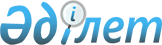 М.Қ.Алтынбаевты Қазақстан Республикасының Қорғаныс министрі етіп тағайындау туралыҚазақстан Республикасы Президентінің Жарлығы. 2002 жылғы 29 қаңтар N 779

      Мұхтар Қапашұлы Алтынбаев Қазақстан Республикасының Қорғаныс министрі болып тағайындалсын.       Қазақстан Республикасының Президенті 
					© 2012. Қазақстан Республикасы Әділет министрлігінің «Қазақстан Республикасының Заңнама және құқықтық ақпарат институты» ШЖҚ РМК
				